Kompetenzorientierter Reflexionsbogen für die Kollegiale HospitationIst das Hauptanliegen meiner Stunde erreicht?Der stärkste Moment/die stärkste Phase: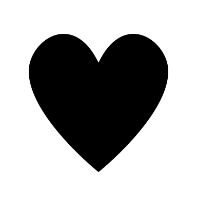 Faktoren des Gelingens:Momente und Phasen, die mit darüber hinaus gefallen haben: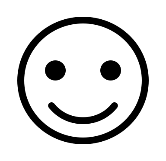 Faktoren des Gelingens:Baustellen: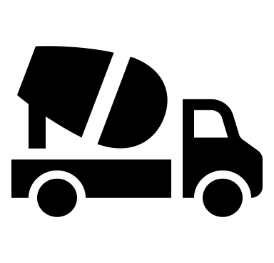 Wahrnehmung/Beobachtung:Mögliche Alternativen:Darüber möchte ich im Beratungsgespräch auf jeden Fall sprechen: